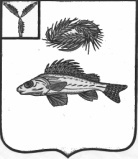 АДМИНИСТРАЦИЯ
ЕРШОВСКОГО МУНИЦИПАЛЬНОГО РАЙОНАСАРАТОВСКОЙ ОБЛАСТИПОСТАНОВЛЕНИЕот _07.02.2018 г.__№ __100__Об определении специальных местдля размещения печатныхпредвыборных агитационных материаловна территории МО город ЕршовЕршовского муниципального районаСаратовской областиРуководствуясь пунктом 7статьи 54 Федерального закона от 12.06.2002 г.№ 67-ФЗ «Об основных гарантиях избирательных прав и права на участие в референдуме граждан Российской Федерации»,пунктом 7 статьи 55 Федерального законаот 10.01.2003г.№ 19-ФЗ «О выборах Президента Российской Федерации»,администрация Ершовского муниципального района Саратовской области ПОСТАНОВЛЯЕТ:1.Определить специальные места для размещения печатных предвыборных агитационных материалов в период подготовки и проведения выборовПрезидента Российской Федерации на территории МО город Ершов,согласно приложения.        2.Направить настоящее постановление в территориальную избиратель-ную комиссию Ершовского муниципального района.3.Опубликовать настоящее постановление в районной газете «Степной край» и разместить на официальном сайте администрации Ершовского муниципального района.Глава администрации                                                                     С.А. ЗубрицкаяПриложение к постановлению администрации ЕМР от _07.02.2018 г._№ _100__Верно.Начальник отдела делопроизводства                                      О.Н. ЧипигоМО город Ершов(населенный пункт)Место размещения1. г.ЕршовИнформационные стенды в районе автобусных остановок:Пенсионный фонд по ул. Космонавтов, ГДК по ул.Юбилейной, магазин ИП «Коновалова С.А.» ул.Московская 28, школа №2 пересечение ул.Урицкого-Горького, ДЮСШ «Балкан» ул.Дорожный проезд2.п.УчебныйИнформационный стенд около здания администрации п.Учебный3. п.ТулайковоИнформационный стенд на здании конторы ОС НИИСХ Юго-Востока (по согласованию) ул.Центральная